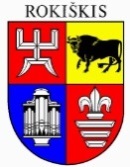 ROKIŠKIO rajono savivaldybėS TARYBASPRENDIMASDĖL ROKIŠKIO RAJONO SAVIVALDYBĖS 2024 METŲ SOCIALINIŲ PASLAUGŲPLANO PATVIRTINIMO2024 m. balandžio  25 d. Nr. TS-183RokiškisVadovaudamasi Lietuvos Respublikos vietos savivaldos įstatymo  6 straipsnio 12 punktu, 15 straipsnio 4 dalimi, Lietuvos Respublikos socialinių paslaugų įstatymo 13 straipsnio 3 dalimi,  Lietuvos Respublikos Vyriausybės 2006 m. lapkričio 15 d. nutarimu Nr. 1132 ,,Dėl Socialinių paslaugų planavimo metodikos patvirtinimo“ 33 punktu, Lietuvos Respublikos socialinės apsaugos ir darbo ministro 2007 m. balandžio 12 d. įsakymu Nr. A1-104 ,,Dėl Socialinių paslaugų plano formos ir Socialinių paslaugų efektyvumo vertinimo kriterijų patvirtinimo‘‘, Rokiškio rajono savivaldybės taryba n u s p r e n d ž i a:1. Patvirtinti Rokiškio rajono savivaldybės 2024 metų socialinių paslaugų planą (pridedama).Sprendimas per vieną mėnesį gali būti skundžiamas Regionų apygardos administraciniams teismui, skundą (prašymą) paduodant bet kuriuose šio teismo rūmuose, Lietuvos Respublikos administracinių ginčų nagrinėjimo tvarkos įstatymo nustatyta tvarka.Savivaldybės meras                                                                                   Ramūnas GodeliauskasDaiva Kilienė